Name ________________________________________________________________________Address_______________________________________________________________________Phone Number/ Mobile: __________________________________Email Address: _________________________________________________________________Date of Birth: _________________________ Ethnicity: _____________________________                            Disability: _____________________________________________________________________Classification (if known): _________________________________________________________ Sports currently involved in: _______________________________________________________Other sporting and recreational interests: _____________________________________________Additional Information: ______________________________________________________Emergency Contact Name: _________________________ _________________________Emergency Contact Number: _________________________ _________________________ParaFed Otago Member       ParaFed Otago Volunteer/ Official     ParaFed Otago Supporter Payment of $40 Is Enclosed. YES / NO*As a volunteer, event official or first time member no payment is required. I am happy for Parafed to take and use pictures/images of me. YES / NOSigned:					 Date: 				ParaFed Otago has a range of sporting equipment available to assist members in getting started in an activity. This is to enable members to participate, for a trial period, without having to find funds to purchase their own equipment. Our equipment is available for loan to ParaFed Otago members at no charge. Members are responsible for maintenance to keep equipment up to original standard.For more information or to borrow a piece of equipment please contact: sdo@parafedotago.co.nz Please return your form and Payment to: 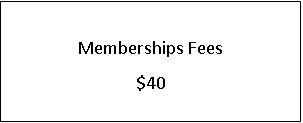 Paris Skipper, Sports Development Officer,ParaFed Otago40 Logan Park Drive 9054Or pay the total amount into: 03 0903 0387437 00 